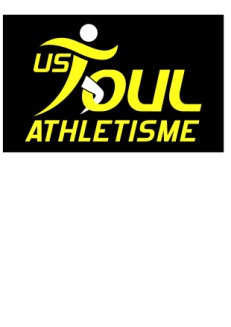 Objet : TOUL’MONDE COURT – Championnat de Lorraine 10km – 06 Avril 2014Amis sportifs, Dirigeants et Responsables de clubs,Après une 1ère édition courue dans le cadre de la 1ère étape des 30 ans des 6 Jours du Toulois en juin 2013 vous êtes cordialement invités à participer aux prochains 10km de Toul  le 06 Avril 2014 : nouvelle course dans le paysage lorrain qui prend son autonomie et qui sera intitulée : Toul ‘Monde court !   Avec au programme:Départ : 10h00 :  Label Régional FFA qualificatif aux prochains championnats de France       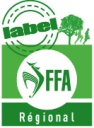 	              Course support des Championnats de Lorraine 2014               11h20  : Course populaire 3 km  Tout sera fait pour assurer le meilleur accueil et vous proposer de découvrir la Ville de Toul d’une manière originale grâce aux passages des coureurs devant les principales curiosités de la cité des Leuques !Après un départ et arrivée prévus sur le tout nouveau stade d’athlétisme de Valcourt-Avenue du Général Bigeard – vous découvrirez le Port de France , la nouvelle salle de Spectacles  de l’Arsenal , la Porte de Metz, le Musée de Toul, la Place Croix de Bourgogne, la Place des 3 Evêchés, l’Hôtel de Ville, la Cathédrale Saint Etienne, les remparts de Vauban, la Porte de la Moselle, la Porte Jeanne d’Arc... L’objectif sera de réunir- dès la 2ème édition-  plus de 500 compétiteurs pour une des courses les plus rapides de LorraineTous les renseignements de ces prochains 10 km de la ville de Toul sur  www.chronopro.net ou http://ustoul.athle.com  Retrait des dossards possible le 05 avril 2014 à Sport 2000 ZAC du Jonchery à Dommartin Les Toul  (Espace Running) de 15h à 18h30)                                    Avec le soutien de :    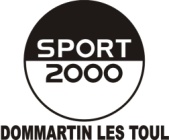 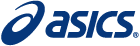 Inscriptions  en ligne :         www.chronopro.net  Pour tous renseignements :  frederique.born@wanadoo.fr      ou     leger.ber@wanadoo.fr   Dans l'attente de vous accueillir le 6 avril  prochain à Toul 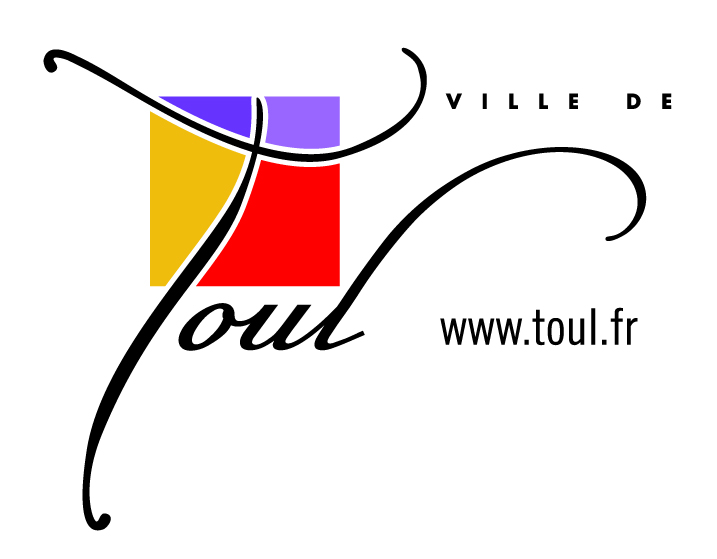  Le comité d'organisation de l'Us Toul Athlétisme vous souhaite une bonne préparation.Bertrand Léger Président 